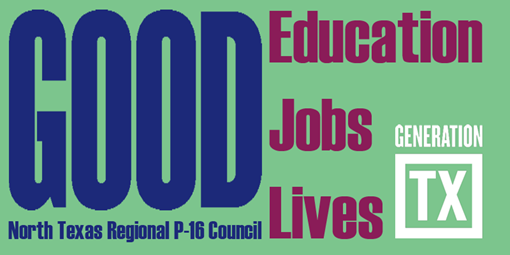 http://www.ntp16.notlb.com/North Texas Regional P-16 Council Meeting MinutesFebruary 19, 2013 - 9:00am- 12:00pmBrookhaven CollegeEllison Miles Geotechnology Institute, Room 1263939 Valley View Lane, Farmers Branch, Dallas, TX 75244       A.   Welcome and Introductions Jean Keller greeted the Council members and thanked Don Perry, Dallas Community College District, and Marilyn K. Lynch, Brookhaven College, for hosting the North Texas Regional P-16 Council.  Each Council member and guest introduced themselves, explained their role at institution or organization, and updated the group on any upcoming events. Attendees: V. Barbara Bush, Patricia Castillo, Deborah Endres, D. Kamica King (for Angela Farley), Mary Harris, Raul Hinojosa, Brooke Ingerstoll, Marilyn Jones, Jean Keller, Mona Lincoln, Chris Kanouse (for Sandy Maddox), Linda Tinsley (for Sandy Maddox), Anita Perry, Don Perry, Patsy Robles-Godwin, Ray de los Santos, David Setzer, Mary Villafranca (for Donna Solley), Kerry QuinnGuests: Dr. Daniel Chen, Dr. Paul May       B.	Approval of December 4, 2012 MinutesDon Perry moved to approve and Ray de los Santos seconded the motion. The minutes were unanimously approved.        C.  Gap Analysis Report and Accountability Measures	 V. Barbara Bush discussed the potential of providing the Academic Vertical Alignment Training and Renewal (AVATAR) data to various institutions and organizations. She facilitated discussion to evaluate the interest by Council members. Don Perry recommended that Council members take approximately two weeks to identify individuals within and outside each member’s institution or organization to approach with the benefits of this type of data and report back to Dr. Bush. Mary Harris suggested that it is likely that several businesses, faith-based organizations, and district members would be interested in the data. Action Item: Council members will create a list of individuals with their contact information at various institutions and organizations to contact regarding providing individualized vertical alignment data information. Council members will send Dr. Bush a list of names with contact information. Listening to the Freshman Voice: First-Year Self-Efficacy & College Expectations Based on High School Systems Drs. Paul May and Daniel Chen presented Dr. May’s doctoral dissertation that assessed the impact of students’ backgrounds on their college freshman academic experience. Excellent discussion and ideas were shared by the facilitators and Council members. Drs. May’s and Chen’s PowerPoint is posted to the website with these minutes at:  http://www.ntp16.notlb.com/council/minutes. Drs. Chen and May were thanked for sharing this excellent information.       E.  Updates and Announcements from Council Members		     Council members received the 2012 Annual Report “Celebrating 10 years of Industry Collaboration” from the Regional Workforce Leadership Council. David Setzer informed Council members that NBC 5 is doing a public announcement on STEM awareness. Ray de los Santos announced a Llaves del Éxito/Keys to Success College Fair will take place on March 2nd at Cedar Valley College from 8:30 – 12:30.  Mary Harris requested all Council members to “like” Gen TX DFW and NTRP-16 Council on Facebook and to follow @NTRP16 on Twitter. F.   GenTX and Academic Vertical Alignment Training and Renewal (AVATAR) GenTX: Mary Harris shared that five high schools and five middle schools are involved in the GenTX marketing grant. She passed out the NTRP-16 Council GenTX Marketing Grant Survey to solicit the Council members’ involvement. AVATAR: Mary Harris presented a summary of AVATAR’s presentation at the P-16 State Institute.  Chris Kanouse summarized Region 10’s progress of strong relationships despite the administration changes. Chris shared a unique story of having students from a Dallas high school go into a feeder community college and then to the feeder university where all instructors were a part of the AVATAR project. She communicated that this experience highlighted the need for vertical alignment and how it has been successful.        G. Break to Complete Your Committee Assignments		                     Jean Keller asked that all members remain to meet with their committees. Members broke into their committees to meet and discuss their work.Committee Reports Communications & Networking: The newsletter was celebrated and members were thanked. Discussion took place about expanding membership, especially within ISDs. Council members decided membership criteria need to be clarified.Action Item: Committee members will contact all Council members about the upcoming May 7, 2013 Council meeting and encourage participation. Professional Development: David Setzer provided information about summer session workforce trainings and information from the counselor training. Barbara Lerner and Barbara Smith will contact Professional Development committee members and create a counselor session. Action Item: The date will be April 20, 2013 at TWU Dallas. Please share session topics with Dr. Lerner.Funding & Sustainability: Mary Harris and Jean Keller met with the T.G. Foundation and will discuss long-term planning for the organization with the Executive Committee on April 2, 2013 and update the Council at the May meeting.Research, Assessment, & Accountability: Please share additional ideas with V. Barbara Bush regarding the vertical alignment data.Action Item: Send V. Barbara Bush names with contact information that are interested in receiving individualized vertical alignment data. The committee will explore conducting this work. Meeting Adjourned at 12:00 pmFuture Council Meetings(All Meetings are from 9:00-Noon)May 7, 2013 – Fort Worth Chamber of Commerce, Fort Worth - Host, Cynthia Fisher Miller